MontagDienstagMittwochDonnerstagFreitagAnna’s Büdchen 10:00 – 11:30 Uhr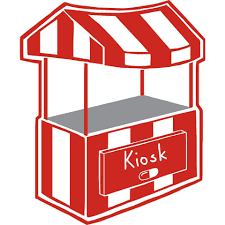 Rollator-/ Läufer- parcoursAb 11:00 Uhr 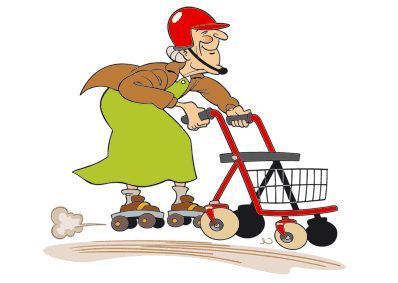 Mai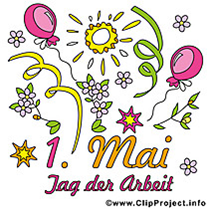 Wir grillen an!     Ab 12:00Uhr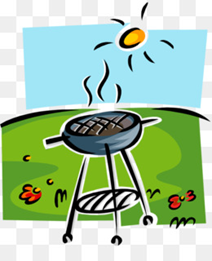 SitzgymnastikAb 11:00 UhrWB 3 auf dem WB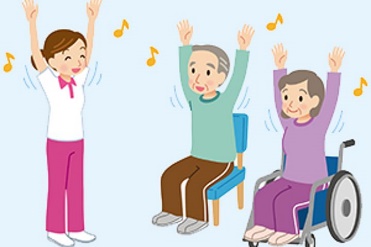 Ab 16:00 UhrWB 1, 2 auf dem WB